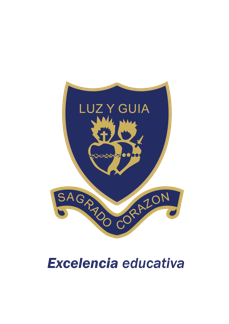 Colegio Sagrado Corazón Luz y Guía Nº 8229MÓDULO SEMANA 13º Año Rojo y Azul HISTORIA: Los Incas. Parte 2Actividad 1: Del siguiente link obtendrán de la página del colegio el archivo PDF titulado “LOS INCAS.PDF” 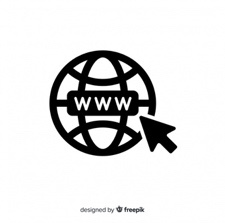 http://sagradocorazonsalta.edu.ar/assets/los_incas.pdfLéanlo atentamente.Actividad 2:  Luego de la lectura están en condiciones de responder las siguientes preguntas:¿Cuál era la principal actividad económica de los incas? ¿Por qué creen que tuvieron que utilizar terrazas de cultivo?Detalle los productos agrícolas y ganaderos que utilizaban.Explique la “reciprocidad” incaica. ¿Por qué creen que debieron implementar esta filosofía de vida en los aillus?Desarrolle el sistema de la “Mita”.Explique los elementos culturales y religiosos de esta civilización.Aclaración:1erCIERRE: Debes enviarlo a profesorganasagradocorazon@gmail.com el día miércoles 18/03/2020, desde las 8:00 a.m. y hasta las 20:00 p.m. no debes pasarte del horario estipulado. El cumplimiento con la entrega será tenido en cuenta por el profesor para la nota de seguimiento del trimestre.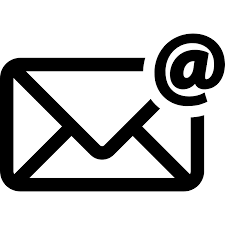 